Warrior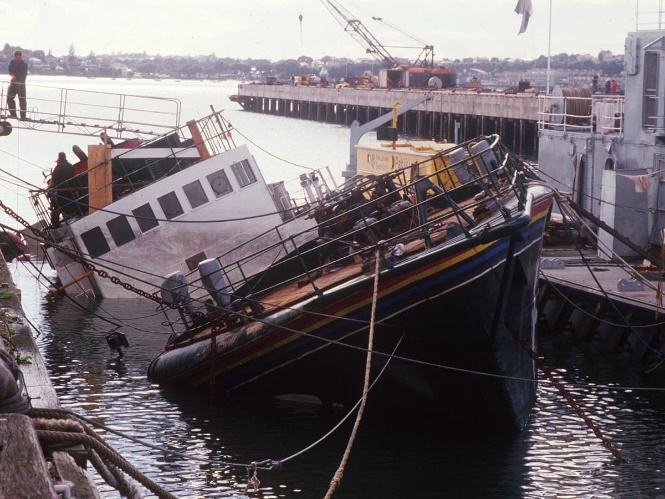 Ou? Nouvelle-ZélandeQuand?  10 juillet 1985Quoi? Explosion du Rainbow WarriorConséquence? Mort de Fernando photographeCause? il a été chercher son appareil photo.Compagnie? Green peacePays? FrancePm? François MitterrandPm2? Charles HernuDémission ministre défense